Об утверждении Положения о порядке предоставления субъектам малого и среднего предпринимательства субсидий на возмещение части затрат на технологическое присоединение к объектам электросетевого хозяйства и Положения о порядке проведения конкурса на предоставление субъектам малого и среднего предпринимательства субсидий на возмещение части затрат на технологическое присоединение к объектам электросетевого хозяйстваВ целях реализации областной государственной программы «Экономическое развитие Смоленской области, включая создание благоприятного предпринимательского и инвестиционного климата» на 2014 - 2020 годы, утвержденной постановлением Администрации Смоленской области от 08.11.2013 № 894 (в редакции постановлений Администрации Смоленской области от 17.03.2014 № 171, от 03.07.2014 № 484, от 29.08.2014 № 606, от 30.09.2014 № 675, от 26.12.2014 № 912, от 05.03.2015 № 80, от 16.04.2015 № 183, от 27.05.2015 № 300, от 27.07.2015 № 449), Администрация Смоленской области п о с т а н о в л я е т:1. Утвердить прилагаемые:- Положение о порядке предоставления субъектам малого и среднего предпринимательства субсидий на возмещение части затрат на технологическое присоединение к объектам электросетевого хозяйства;- Положение о порядке проведения конкурса на предоставление субъектам малого и среднего предпринимательства субсидий на возмещение части затрат на технологическое присоединение к объектам электросетевого хозяйства.2. Признать утратившими силу:- постановление Администрации Смоленской области от 09.10.2013 № 740 «Об утверждении Положения о целях, условиях и порядке предоставления субъектам малого и среднего предпринимательства субсидий на возмещение части затрат на технологическое присоединение к объектам электросетевого хозяйства и Положения о порядке проведения конкурса на предоставление субъектам малого и среднего предпринимательства субсидий на возмещение части затрат на технологическое присоединение к объектам электросетевого хозяйства»;- пункт 3 постановления Администрации Смоленской области от 21.11.2014 № 11 «О внесении изменений в отдельные постановления Администрации Смоленской области»;- постановление Администрации Смоленской области от 18.07.2014 № 505 «О внесении изменений в постановление Администрации Смоленской области от 09.10.2013 № 740»;- пункт 2 постановления Администрации Смоленской области от 19.11.2014 № 788 «О внесении изменений в отдельные постановления Администрации Смоленской области»;- пункт 2 постановления Администрации Смоленской области от 30.07.2015 № 469 «О внесении изменений в отдельные постановления Администрации Смоленской области».Губернатор Смоленской области                                                                               А.В. ОстровскийУТВЕРЖДЕНОпостановлением АдминистрацииСмоленской областиот 06.11.2015  №  683ПОЛОЖЕНИЕ о порядке предоставления субъектам малого и среднего предпринимательства субсидий на возмещение части затрат на технологическое присоединение к объектам электросетевого хозяйства1. Настоящее Положение определяет правила предоставления субъектам малого и среднего предпринимательства субсидий на возмещение части затрат на технологическое присоединение к объектам электросетевого хозяйства (далее также - субсидии).2. Настоящее Положение определяет:- категорию субъектов малого и среднего предпринимательства, которым предоставляются субсидии;- цель, условия и порядок предоставления субсидий;- порядок возврата субсидий в случае нарушения условий, установленных при их предоставлении;- порядок возврата в текущем финансовом году получателями субсидий остатков субсидий, не использованных в отчетном финансовом году, в случаях, предусмотренных договорами о предоставлении субсидий;- положение об обязательной проверке органом исполнительной власти Смоленской области, уполномоченным в сфере поддержки малого и среднего предпринимательства на территории Смоленской области, - главным распорядителем бюджетных средств, предоставляющим субсидии (далее - уполномоченный орган), и Департаментом Смоленской области по осуществлению контроля и взаимодействию с административными органами соблюдения условий, целей и порядка предоставления субсидий их получателями.3. Право на получение субсидии имеют субъекты малого и среднего предпринимательства, относящиеся к категории юридических лиц (за исключением государственных (муниципальных) учреждений) и индивидуальных предпринимателей, победившие в конкурсе на предоставление субъектам малого и среднего предпринимательства субсидий на возмещение части затрат на технологическое присоединение к объектам электросетевого хозяйства (далее также - конкурс).4. Целью предоставления субсидий является финансовая поддержка субъектов малого и среднего предпринимательства, направленная на их развитие, повышение конкурентоспособности, увеличение вклада в социально-экономическое развитие Смоленской области.5. Условиями предоставления субсидии являются:- заключение субъектом малого и среднего предпринимательства с уполномоченным органом договора о предоставлении субсидий (далее - договор);- отсутствие у субъекта малого и среднего предпринимательства задолженности (недоимки) по уплате страховых взносов на обязательное пенсионное страхование, уплачиваемых в Пенсионный фонд Российской Федерации, и на обязательное медицинское страхование, уплачиваемых в фонды обязательного медицинского страхования (в том числе по каждому филиалу, представительству, иному обособленному подразделению субъекта малого и среднего предпринимательства, выделенному на отдельный баланс и имеющему расчетный счет, находящемуся на территории Смоленской области);- отсутствие у субъекта малого и среднего предпринимательства задолженности (недоимки) по уплате страховых взносов, уплачиваемых в Фонд социального страхования Российской Федерации (в том числе по каждому филиалу, представительству, иному обособленному подразделению субъекта малого и среднего предпринимательства, выделенному на отдельный баланс и имеющему расчетный счет, находящемуся на территории Смоленской области);- отсутствие у субъекта малого и среднего предпринимательства просроченной задолженности по уплате арендных платежей в областной бюджет и бюджеты муниципальных районов и городских округов Смоленской области (в том числе по каждому филиалу, представительству, иному обособленному подразделению субъекта малого и среднего предпринимательства, выделенному на отдельный баланс и имеющему расчетный счет, находящемуся на территории Смоленской области);- отсутствие у субъекта малого и среднего предпринимательства просроченной задолженности по ранее предоставленным на возвратной основе средствам некоммерческой организации «Смоленский областной фонд поддержки предпринимательства».6. Предельный размер субсидии на одного субъекта малого и среднего предпринимательства составляет 4 млн. рублей с учетом результатов ранее проведенных в текущем году конкурсов.Субсидии предоставляются субъектам малого и среднего предпринимательства в размере, определенном в соответствии с Положением о порядке проведения конкурса на предоставление субъектам малого и среднего предпринимательства субсидий на возмещение части затрат на технологическое присоединение к объектам электросетевого хозяйства, но не более 50 процентов от фактически произведенных на дату подачи заявки на участие в конкурсе затрат на технологическое присоединение к объектам электросетевого хозяйства с учетом предельного размера субсидий.7. Субсидии предоставляются в пределах объемов бюджетных ассигнований, предусмотренных областным законом об областном бюджете на соответствующий финансовый год и плановый период на указанные цели.Субсидии рассчитываются в пределах сумм, подтверждающих целевое использование денежных средств (без учета НДС) на технологическое присоединение к объектам электросетевого хозяйства.Если часть затрат при технологическом присоединении к объектам электросетевого хозяйства произведены в иностранной валюте, то при переводе стоимости в национальную валюту в целях возмещения затрат за счет субсидии используется курс иностранной валюты, по которому иностранная валюта была приобретена, но не более курса иностранной валюты, установленного Центральным банком Российской Федерации на дату оплаты оборудования.8. Уполномоченный орган заключает с победителями конкурса договоры по форме, утвержденной приказом руководителя уполномоченного органа, в течение 20 рабочих дней после заседания Комиссии по проведению конкурсного отбора в целях оказания поддержки субъектам малого и среднего предпринимательства (далее – Комиссия). Полномочия, состав и порядок деятельности Комиссии определяются правовым актом Администрации Смоленской области.9. Основанием для предоставления субсидии является заключенный договор.10. Субъект малого и среднего предпринимательства представляет в уполномоченный орган отчетность об основных финансово-экономических показателях деятельности субъекта малого и среднего предпринимательства. Форма, порядок и сроки представления указанной отчетности устанавливаются договором.11. Уполномоченный орган в пределах полномочий, определенных федеральным и областным законодательством, совместно с Департаментом Смоленской области по осуществлению контроля и взаимодействию с административными органами осуществляет обязательные проверки соблюдения условий, целей и порядка предоставления субсидий их получателями.В случае нарушений условий, установленных при предоставлении субсидий, выявленных в текущем финансовом году, субсидии подлежат добровольному возврату на лицевой счет уполномоченного органа, открытый в Департаменте бюджета и финансов Смоленской области, в полном объеме.Средства субсидий, предоставленные с нарушением условий предоставления субсидий, которые были выявлены по истечении соответствующего финансового года, подлежат добровольному возврату в областной бюджет в полном объеме.Добровольному возврату в областной бюджет в полном объеме подлежат средства субсидий при выявлении несоответствия сведений о технологическом присоединении к объектам электросетевого хозяйства документам, представленным для участия в конкурсе.При отказе от добровольного возврата субсидий их возврат производится в судебном порядке в соответствии с федеральным законодательством.12. Остатки субсидий, не использованные в отчетном финансовом году, подлежат возврату получателем субсидии в добровольном порядке не позднее 1 февраля текущего финансового года в случаях, предусмотренных договором.При отказе от добровольного возврата субсидий их возврат производится в судебном порядке в соответствии с федеральным законодательством.УТВЕРЖДЕНОпостановлением АдминистрацииСмоленской областиот 06.11.2015  №   683ПОЛОЖЕНИЕ о порядке проведения конкурса на предоставление субъектам малого и среднего предпринимательства субсидий на возмещение части затрат на технологическое присоединение к объектам электросетевого хозяйства1. Настоящее Положение определяет порядок проведения конкурса на предоставление субъектам малого и среднего предпринимательства субсидий на возмещение части затрат на технологическое присоединение к объектам электросетевого хозяйства (далее также - конкурс).2. Организатором конкурса является орган исполнительной власти Смоленской области, уполномоченный в сфере поддержки малого и среднего предпринимательства на территории Смоленской области (далее - уполномоченный орган).3. Конкурс проводится не позднее 30 рабочих дней со дня окончания даты подачи заявок на участие в конкурсе (далее также - заявки).4. Конкурс проводится в следующем порядке:4.1. Разработка уполномоченным органом и утверждение руководителем уполномоченного органа пакета конкурсной документации.4.2. Опубликование уполномоченным органом сообщения о проведении конкурса в средствах массовой информации не менее чем за 20 календарных дней до даты окончания приема заявок, которое должно содержать следующие сведения:- наименование организатора конкурса;- информацию о предмете конкурса;- сроки и место подачи заявок на участие в конкурсе;- условия конкурса.4.3. Регистрация заявок на участие в конкурсе с приложением необходимых документов в соответствии с пунктами 6 - 9 настоящего Положения.4.4. Рассмотрение заявок и прилагаемых к ним документов на соответствие условиям участия в конкурсе.4.5. Подготовка уполномоченным органом сводной информации о субъектах малого и среднего предпринимательства, претендующих на получение субсидий на возмещение части затрат на технологическое присоединение к объектам электросетевого хозяйства (далее также – субсидии), для рассмотрения ее на заседании Комиссии по проведению конкурсного отбора в целях оказания поддержки субъектам малого и среднего предпринимательства (далее – Комиссия). Полномочия, состав и порядок деятельности Комиссии определяются правовым актом Администрации Смоленской области.4.6. Рассмотрение сводной информации, указанной в подпункте 4.5 настоящего пункта, Комиссией и принятие решения о победителях конкурса.5. К участию в конкурсе допускаются субъекты малого и среднего предпринимательства, соответствующие требованиям, установленным Федеральным законом «О развитии малого и среднего предпринимательства в Российской Федерации», а также:5.1. Представившие в уполномоченный орган заявку с приложением необходимых документов в соответствии с пунктами 6 - 9 настоящего Положения.5.2. Зарегистрированные и осуществляющие свою деятельность на территории Смоленской области.5.3. Не находящиеся на момент подачи заявки в стадии реорганизации, ликвидации или в состоянии банкротства.5.4. Имеющие основным видом экономической деятельности производство продукции (работ, услуг) по одному из подклассов (групп, подгрупп) следующих классификационных группировок видов экономической деятельности, включенных в Общероссийский классификатор видов экономической деятельности, принятый постановлением Государственного комитета Российской Федерации по стандартизации и метрологии от 06.11.2001 № 454-ст: - раздел A «Сельское хозяйство, охота и лесное хозяйство»;- раздел D «Обрабатывающие производства».5.5. Не имеющие недоимку по уплате налогов в бюджетную систему Российской Федерации, за исключением случаев реструктуризации задолженности, предоставления субъекту малого и среднего предпринимательства инвестиционного налогового кредита, отсрочки или рассрочки по уплате налога.5.6. Состоящие на учете в Федеральной службе по надзору в сфере природопользования и не имеющие задолженности по плате за негативное воздействие на окружающую среду.5.7. Осуществившие технологическое присоединение к электрическим сетям мощностью до 1,5 МВт объектов, технологическое присоединение которых было осуществлено не ранее 1 октября года, предшествующего году подачи заявки.Объектами технологического подключения не могут быть:- строительные площадки многоквартирных жилых домов, многоквартирные жилые дома или кварталы многоэтажной застройки;- объекты, используемые для целей оптовой, розничной торговли и общественного питания.5.8. Не имеющие в выписке из Единого государственного реестра юридических лиц (индивидуальных предпринимателей) вида экономической деятельности, связанного с производством и (или) реализацией подакцизных товаров, а также добычей и (или) реализацией полезных ископаемых, за исключением общераспространенных полезных ископаемых.5.9. Не осуществляющие виды экономической деятельности, указанные в областном законе «О перечне видов экономической деятельности, при осуществлении которых юридическим лицам и индивидуальным предпринимателям не может оказываться поддержка за счет средств областного бюджета».5.10. В отношении которых отсутствуют сведения в реестре недобросовестных поставщиков.6. Для участия в конкурсе субъект малого и среднего предпринимательства подает в уполномоченный орган с сопроводительным письмом по форме согласно приложению № 1 к настоящему Положению заявку по форме согласно приложению № 2 к настоящему Положению. К заявке прилагаются:6.1. Анкета субъекта малого и среднего предпринимательства по форме согласно приложению № 3 к настоящему Положению.Индивидуальные предприниматели представляют согласие на обработку персональных данных по форме согласно приложению № 4 к настоящему Положению.6.2. Выписка из Единого государственного реестра юридических лиц или выписка из Единого государственного реестра индивидуальных предпринимателей, выданная не ранее 30 календарных дней до даты подачи заявки (представляется субъектом малого и среднего предпринимательства по собственной инициативе).6.3. Информация из реестра акционеров субъекта малого и среднего предпринимательства о юридических лицах, внесенных в указанный реестр, и о доле акций каждой категории (каждого типа), учитываемых на лицевых счетах таких юридических лиц, либо информация об отсутствии в реестре акционеров субъекта малого и среднего предпринимательства юридических лиц (для субъектов малого и среднего предпринимательства, являющихся акционерными обществами).6.4. Заверенные печатью и подписью руководителя субъекта малого и среднего предпринимательства копии следующих форм федерального статистического наблюдения с отметкой о принятии Территориальным органом Федеральной службы государственной статистики по Смоленской области или с подтверждением передачи документа в электронном виде по телекоммуникационным каналам связи:-  № 1-предприятие «Основные сведения о деятельности организации» за три календарных года, предшествующие году подачи заявки (для юридических лиц, являющихся субъектами среднего предпринимательства); - № ПМ «Сведения об основных показателях деятельности малого предприятия» за два календарных года, предшествующие году подачи заявки (для юридических лиц, являющихся малыми предприятиями (кроме микропредприятий), включенных в выборку малых предприятий, подлежащих обследованиям по формам федерального статистического наблюдения);- № МП (микро) «Сведения об основных показателях деятельности микропредприятия» за три календарных года, предшествующие году подачи заявки, (для юридических лиц, являющихся микропредприятиями, включенных в выборку микропредприятий, подлежащих обследованиям по формам федерального статистического наблюдения);- № 1-ИП «Сведения о деятельности индивидуального предпринимателя» за три календарных года, предшествующие году подачи заявки (для физических лиц, занимающихся предпринимательской деятельностью без образования юридического лица (индивидуальных предпринимателей), включенных в выборку индивидуальных предпринимателей, подлежащих обследованиям по формам федерального статистического наблюдения).6.5. Заверенная печатью и подписью руководителя субъекта малого и среднего предпринимательства копия расчета по начисленным и уплаченным страховым взносам на обязательное пенсионное страхование в Пенсионный фонд Российской Федерации и на обязательное медицинское страхование в Федеральный фонд обязательного медицинского страхования плательщиками страховых взносов, производящими выплаты и иные вознаграждения физическим лицам (далее - расчет по страховым взносам в Пенсионный фонд РФ), за последний отчетный период текущего года (для всех субъектов малого и среднего предпринимательства) и за три календарных года, предшествующие году подачи заявки (для субъектов малого предпринимательства, не включенных в выборки малых предприятий, микропредприятий и индивидуальных предпринимателей, подлежащих обследованиям по формам федерального статистического наблюдения), с отметкой о принятии Пенсионным фондом Российской Федерации.6.6. Заверенные печатью и подписью руководителя субъекта малого и среднего предпринимательства копии:- форм годовой бухгалтерской (финансовой) отчетности (форма по КНД 0710099), включающей в себя бухгалтерский баланс (форма по ОКУД 0710001), отчет о финансовых результатах (форма по ОКУД 0710002), за два календарных года, предшествующие году подачи заявки, с отметкой о принятии налоговым органом (для субъектов малого и среднего предпринимательства, ведущих бухгалтерский учет по общеустановленной системе);- форм годовой бухгалтерской (финансовой) отчетности субъектов малого предпринимательства (форма по КНД 0710098), включающей в себя бухгалтерский баланс (форма по ОКУД 0710001), отчет о финансовых результатах (форма по ОКУД 0710002), за два календарных года, предшествующие году подачи заявки, с отметкой о принятии налоговым органом (для субъектов малого предпринимательства, ведущих бухгалтерский учет по упрощенной системе);- налоговой отчетности за три календарных года, предшествующие году подачи заявки, с отметкой о принятии налоговым органом (для индивидуальных предпринимателей, применяющих упрощенную систему налогообложения, для субъектов малого и среднего предпринимательства, находящихся на системе налогообложения в виде единого налога на вмененный доход для отдельных видов деятельности);- выписки из книги учета доходов индивидуальных предпринимателей, применяющих патентную систему налогообложения, и патентов на право применения патентной системы налогообложения за три календарных года, предшествующие году подачи заявки (для субъектов малого и среднего предпринимательства, применяющих патентную систему налогообложения).6.7. Информация налогового органа, подтверждающая отсутствие у субъекта малого и среднего предпринимательства недоимки по налогам и сборам, выданная по состоянию не ранее 30 календарных дней до даты подачи заявки.6.8. Информация Федеральной службы по надзору в сфере природопользования, подтверждающая отсутствие у субъекта малого и среднего предпринимательства задолженности по плате за негативное воздействие на окружающую среду, по состоянию не ранее 30 календарных дней до даты подачи заявки (представляется субъектом малого и среднего предпринимательства по собственной инициативе). 6.9. Расчет размера субсидии на возмещение части затрат на технологическое присоединение к объектам электросетевого хозяйства по форме согласно приложению № 5 к настоящему Положению.6.10. Документы, подтверждающие факт технологического присоединения к объектам электросетевого хозяйства и осуществление субъектом малого и среднего предпринимательства затрат в рамках технологического присоединения к электрическим сетям, а именно:- заверенная печатью и подписью руководителя субъекта малого и среднего предпринимательства копия договора (договоров) об осуществлении технологического присоединения к объектам электросетевого хозяйства (со всеми приложениями и дополнительными соглашениями, в том числе техническими условиями), заключенного между субъектом малого и среднего предпринимательства и организацией, осуществляющей технологическое присоединение к электрическим сетям;- заверенные печатью и подписью руководителя субъекта малого и среднего предпринимательства копии:- акта разграничения границ балансовой принадлежности сторон;- акта разграничения эксплуатационной ответственности сторон;- акта об осуществлении технологического присоединения;- заверенная печатью и подписью руководителя субъекта малого и среднего предпринимательства копия (копии) договора (договоров) на поставку оборудования, строительных материалов, на выполнение работ, оказание услуг (со всеми приложениями и дополнительными соглашениями), заключенного в рамках технологического присоединения к электрическим сетям (при наличии);- заверенные печатью и подписью руководителя субъекта малого и среднего предпринимательства копии платежных (расчетных) документов с приложением выписок из расчетного счета субъекта малого и среднего предпринимательства, подтверждающих оплату оборудования, строительных материалов, работ, услуг в рамках технологического присоединения к электрическим сетям;- заверенные печатью и подписью руководителя субъекта малого и среднего предпринимательства копии материалов, содержащихся в проектной документации, а именно:- пояснительной записки;- сведений об инженерном оборудовании, сводного плана сетей инженерно-технического обеспечения с обозначением мест подключения (технологического присоединения) проектируемого объекта капитального строительства к сетям инженерно-технического обеспечения;- проекта организации строительства объекта капитального строительства;- заверенные печатью и подписью руководителя субъекта малого и среднего предпринимательства копии смет (локальных смет) в рамках оказанных услуг, выполненных работ;- заверенные печатью и подписью руководителя субъекта малого и среднего предпринимательства копии унифицированной формы № КС-2 и (или) унифицированной формы № КС-3, утвержденных постановлением Государственного комитета Российской Федерации по статистике от 11.11.99 № 100 «Об утверждении унифицированных форм первичной учетной документации по учету работ в капитальном строительстве и ремонтно-строительных работ» (при наличии);- заверенные печатью и подписью руководителя субъекта малого и среднего предпринимательства копии счетов-фактур, товарных накладных или универсальных передаточных документов (актов) в соответствии с договорами (контрактами) на поставку оборудования, строительных материалов (со всеми приложениями и дополнительными соглашениями) в рамках технологического присоединения к электрическим сетям (при наличии);- заверенные печатью и подписью руководителя субъекта малого и среднего предпринимательства копии актов выполненных работ, оказанных услуг (со всеми приложениями и дополнительными соглашениями), связанных с технологическим присоединением к источнику электроснабжения (при наличии);- заверенные печатью и подписью руководителя субъекта малого и среднего предпринимательства копии документов на передачу организациям, выполняющим подрядные работы, строительных материалов (при наличии);- заверенные печатью и подписью руководителя субъекта малого и среднего предпринимательства копии распорядительных документов субъекта малого и среднего предпринимательства в рамках выполнения строительно-монтажных работ для собственного потребления (при проведении строительно-монтажных работ хозяйственным способом).Все представляемые субъектом малого и среднего предпринимательства копии платежных (расчетных) документов и выписок из расчетного счета субъекта малого и среднего предпринимательства должны иметь отметку кредитной организации.6.11. Сведения о расчетном счете субъекта малого и среднего предпринимательства.6.12. Заверенные печатью и подписью руководителя субъекта малого и среднего предпринимательства копии документов, подтверждающих полномочия представителя субъекта малого и среднего предпринимательства, уполномоченного на подписание договора о предоставлении субсидии.6.13. Подписанная руководителем и заверенная печатью субъекта малого и среднего предпринимательства справка об уплаченных налогах, сборах и других обязательных платежах в бюджетную систему Российской Федерации за период начиная с 1 января календарного года, предшествующего году, в котором субъект малого и среднего предпринимательства подает заявку, по последний полный месяц текущего года (включительно) по форме согласно приложению № 6 к настоящему Положению с приложением подтверждающих их уплату заверенных подписью руководителя и печатью субъекта малого и среднего предпринимательства копий платежных (расчетных) документов об уплате соответствующих налогов, сборов и других обязательных платежей и (или) копий извещений о принятом налоговым органом решении о зачете (возврате) сумм по налогам с приложением копий платежных (расчетных) документов, подтверждающих осуществление зачета (возврата) сумм по налогам.7. В случае если средняя численность работников и (или) выручка от реализации товаров (работ, услуг) без учета налога на добавленную стоимость субъекта малого и среднего предпринимательства в каком-либо из трех предшествующих году подачи заявки календарных лет превышают предельные значения, установленные Правительством Российской Федерации, субъект малого и среднего предпринимательства представляет копии соответствующих форм федерального статистического наблюдения, указанные в подпункте 6.4 пункта 6 настоящего Положения (для субъектов среднего предпринимательства и субъектов малого предпринимательства, включенных в выборки малых предприятий, микропредприятий и индивидуальных предпринимателей, подлежащих обследованиям по формам федерального статистического наблюдения), или расчеты по взносам в Пенсионный фонд РФ (для субъектов малого предпринимательства, не включенных в выборки малых предприятий, микропредприятий и индивидуальных предпринимателей, подлежащих обследованиям по формам федерального статистического наблюдения) и отчетность, указанную в подпункте 6.6 пункта 6 настоящего Положения, за предшествующие году подачи заявки годы, начиная с самых поздних трех календарных лет, следующих один за другим, в которых средняя численность работников и выручка от реализации товаров (работ, услуг) без учета налога на добавленную стоимость субъекта малого и среднего предпринимательства не превышали предельные значения, установленные Правительством Российской Федерации.8. В случае если в составе учредителей (участников, акционеров) субъекта малого и среднего предпринимательства имеется одно или несколько юридических лиц, суммарная доля участия которых превышает сорок девять процентов, субъект малого и среднего предпринимательства по указанным юридическим лицам также представляет документы, позволяющие в соответствии со статьей 4 Федерального закона «О развитии малого и среднего предпринимательства в Российской Федерации» подтвердить его категорию как субъекта малого и среднего предпринимательства, а именно:- выписку из Единого государственного реестра юридических лиц, выданную не ранее 30 календарных дней до даты подачи заявки (по учредителям (участникам, акционерам), являющимся российскими юридическими лицами), или выписку из реестра иностранных юридических лиц соответствующей страны происхождения либо иное равное по юридической силе доказательство юридического статуса иностранного юридического лица, заверенные печатью и подписью руководителя учредителя (участника, акционера) (по учредителям (участникам, акционерам), являющимся иностранными юридическими лицами);- заверенные печатью и подписью руководителя учредителя (участника, акционера) документы, аналогичные указанным в подпунктах 6.3 - 6.6 пункта 6 настоящего Положения (по учредителям (участникам, акционерам), являющимся российскими юридическими лицами).Требования настоящего пункта не распространяются на хозяйственные общества, хозяйственные партнерства, деятельность которых заключается в практическом применении (внедрении) результатов интеллектуальной деятельности (программ для электронных вычислительных машин, баз данных, изобретений, полезных моделей, промышленных образцов, селекционных достижений, топологий интегральных микросхем, секретов производства (ноу-хау), исключительные права на которые принадлежат учредителям (участникам) соответственно таких хозяйственных обществ, хозяйственных партнерств - бюджетным, автономным научным учреждениям либо являющимся бюджетными учреждениями, автономными учреждениями образовательным организациям высшего образования, представившие документы, подтверждающие осуществление указанной деятельности.9. В случае если субъект малого и среднего предпринимательства на территории Смоленской области имеет филиалы, представительства, иные обособленные подразделения, выделенные на отдельный баланс и имеющие расчетный счет, то по каждому такому филиалу, представительству и иному обособленному подразделению он представляет следующие документы:- информацию налогового органа, подтверждающую отсутствие недоимки по налогам и сборам, выданную по состоянию не ранее 30 календарных дней до даты подачи заявки;- информацию Федеральной службы по надзору в сфере природопользования, подтверждающую отсутствие задолженности по плате за негативное воздействие на окружающую среду, по состоянию не ранее 30 календарных дней до даты подачи заявки (представляется субъектом малого и среднего предпринимательства по собственной инициативе).10. Заявка и указанные в пунктах 6 - 9 настоящего Положения документы подаются в уполномоченный орган в одном экземпляре руководителем субъекта малого и среднего предпринимательства либо уполномоченным представителем субъекта малого и среднего предпринимательства на основании доверенности, оформленной в соответствии с федеральным законодательством. Регистрация сопроводительного письма осуществляется специалистом уполномоченного органа, ответственным за делопроизводство, в день представления заявки и прилагаемых к ней документов. Заявка регистрируется в журнале регистрации заявок, при этом ей присваивается порядковый номер. Документы, прилагаемые к заявке, принимаются по перечню, в котором указываются:- наименования документов;- фамилия и инициалы специалиста, принявшего документы, его подпись;- фамилия и инициалы лица, представившего заявку и прилагаемые к ней документы, его подпись;- дата представления заявки и прилагаемых к ней документов.Представление в уполномоченный орган заявки и указанных в пунктах 6 - 9 настоящего Положения документов означает, что субъект малого и среднего предпринимательства согласен с условиями и требованиями конкурса.Всю ответственность за достоверность представленных на конкурс документов и информации несет субъект малого и среднего предпринимательства.Заявки, поступившие после даты окончания подачи заявок, не регистрируются и не рассматриваются.Внесение изменений в заявку и прилагаемые к ней документы, а также дополнение прилагаемых к заявке документов после даты окончания подачи заявок не допускается.Субъект малого и среднего предпринимательства имеет право отозвать поданную им заявку при условии письменного уведомления об этом уполномоченного органа. Отзыв заявки регистрируется уполномоченным органом в журнале регистрации заявок.11. Представленные на конкурс документы обратно не возвращаются. Разглашение информации, содержащейся в представленных субъектом малого и среднего предпринимательства в соответствии с пунктами 6 - 9 настоящего Положения документах, не допускается.12. По решению уполномоченного органа:- дата окончания подачи заявок, а также дата проведения конкурса до истечения ранее установленного срока может быть перенесена на более поздний срок в случае возникновения обстоятельств непреодолимой силы (обстоятельств чрезвычайного характера (аварии, опасного природного явления, катастрофы, стихийного или иного бедствия), а также иных обстоятельств, не зависящих от воли сторон;- дата проведения конкурса может быть перенесена, если на заседании Комиссии присутствует менее двух третей ее членов.Об изменении указанных сроков уполномоченный орган обязан известить всех участников конкурса посредством размещения соответствующего объявления в средствах массовой информации и на официальном сайте уполномоченного органа.13. Уполномоченный орган направляет документы, представленные субъектом малого и среднего предпринимательства в подтверждение факта технологического присоединения к объектам электросетевого хозяйства и осуществления субъектом малого и среднего предпринимательства затрат в рамках технологического присоединения к электрическим сетям, предусмотренные подпунктом 6.10 пункта 6 настоящего Положения, в орган исполнительной власти Смоленской области, осуществляющий исполнительно-распорядительные функции в сфере реализации на территории Смоленской области единой государственной политики в области энергетики, энергоэффективности и государственного регулирования тарифов, для подтверждения факта присоединения к электрическим сетям и целесообразности произведенных затрат на технологическое присоединение к электрическим сетям электросетевой организации. В течение 5 рабочих дней орган исполнительной власти Смоленской области, осуществляющий исполнительно-распорядительные функции в сфере реализации на территории Смоленской области единой государственной политики в области энергетики, энергоэффективности и государственного регулирования тарифов, готовит по каждому субъекту малого и среднего предпринимательства и направляет в уполномоченный орган заключение о факте присоединения к электрическим сетям (либо в отсутствии такового) и целесообразности произведенных затрат на технологическое присоединение к электрическим сетям электросетевой организации.14. Уполномоченный орган в срок, не превышающий 15 рабочих дней с даты окончания подачи заявок, проверяет комплектность документов и по результатам проверки осуществляет следующие действия:14.1. В отношении субъектов малого и среднего предпринимательства, представивших документы, указанные в пунктах 6 - 9 настоящего Положения, в том числе документы, которые субъект малого и среднего предпринимательства вправе представить по собственной инициативе, принимает решение о допуске к участию в конкурсе либо об отказе в допуске к участию в конкурсе. Решение о допуске к участию в конкурсе доводится до субъектов малого и среднего предпринимательства посредством размещения извещения в информационно-телекоммуникационной сети «Интернет» на официальном сайте уполномоченного органа с информацией о субъектах малого и среднего предпринимательства, допущенных к участию в конкурсе. Решение об отказе в допуске к участию в конкурсе доводится до субъектов малого и среднего предпринимательства в письменном виде с обоснованием причин отказа в течение 5 дней со дня принятия указанного решения.14.2. В отношении субъектов малого и среднего предпринимательства, представивших документы, указанные в пунктах 6 - 9 настоящего Положения, но не представивших: - документ, указанный в подпункте 6.2 пункта 6 настоящего Положения, получает сведения из Единого государственного реестра юридических лиц или из Единого государственного реестра индивидуальных предпринимателей на сервисе «Предоставление сведений из ЕГРЮЛ/ЕГРИП о конкретном юридическом лице/индивидуальном предпринимателе в форме электронного документа» на сайте Федеральной налоговой службы (www.nalog.ru) в форме электронного документа в формате PDF, подписанного усиленной квалифицированной электронной подписью;- документы, указанные в подпункте 6.8 пункта 6 и (или) в абзаце третьем пункта 9 настоящего Положения, запрашивает в Федеральной службе по надзору в сфере природопользования информацию, подтверждающую отсутствие у субъекта малого и среднего предпринимательства задолженности по плате за негативное воздействие на окружающую среду по состоянию на дату окончания подачи заявок (в том числе по филиалам, представительствам, иным обособленным подразделениям, выделенным на отдельный баланс и имеющим расчетный счет, находящимся на территории Смоленской области).После получения вышеуказанных сведений уполномоченный орган в срок, не превышающий 5 рабочих дней, принимает решение о допуске к участию в конкурсе либо об отказе в допуске к участию в конкурсе. Решение о допуске к участию в конкурсе доводится до субъектов малого и среднего предпринимательства посредством размещения информации в информационно-телекоммуникационной сети «Интернет» на официальном сайте уполномоченного органа с информацией о субъектах малого и среднего предпринимательства, допущенных к участию в конкурсе. Решение об отказе в допуске к участию в конкурсе доводится до субъектов малого и среднего предпринимательства в письменном виде с обоснованием причин отказа в течение 5 дней со дня принятия указанного решения.15. Решение об отказе в допуске к участию в конкурсе выносится в случаях, если:- субъект малого и среднего предпринимательства, представивший заявку и прилагаемые к ней документы, не соответствует требованиям пункта 5 настоящего Положения;- субъект малого и среднего предпринимательства не представил документы, указанные в подпунктах 6.1, 6.3 - 6.7, 6.9 - 6.13 пункта 6, пунктах 7 - 9 настоящего Положения;- субъект малого и среднего предпринимательства сообщил о себе неполные и (или) недостоверные сведения. Проверка достоверности сведений осуществляется путем их сопоставления со сведениями, полученными от компетентного органа или организации, выдавших документ (документы), а также полученными иными способами, разрешенными федеральным законодательством;- с момента признания субъекта малого и среднего предпринимательства допустившим нарушение договорных обязательств, возникших при предоставлении финансовой поддержки за счет бюджетных средств в рамках областных государственных программам (подпрограмм), направленных на развитие малого и среднего предпринимательства, в том числе не обеспечившим целевого использования средств поддержки, прошло менее чем три года.16. Уполномоченный орган готовит с учетом заключения, представленного в соответствии с пунктом 13 настоящего Положения органом исполнительной власти Смоленской области, осуществляющим исполнительно-распорядительные функции в сфере реализации на территории Смоленской области единой государственной политики в области энергетики, энергоэффективности и государственного регулирования тарифов, сводную информацию о субъектах малого и среднего предпринимательства, претендующих на получение субсидий (далее также - участники конкурса), для рассмотрения ее на заседании Комиссии.17. Решение о победителях конкурса и предоставлении субсидий субъектам малого и среднего предпринимательства принимается Комиссией после рассмотрения информации, указанной в пункте 16 настоящего Положения, с использованием балльной шкалы критериев оценки субъектов малого и среднего предпринимательства, претендующих на получение субсидий, указанной в приложении № 7 к настоящему Положению, исходя из набранных участниками конкурса суммарных баллов начиная от наибольшего суммарного балла к меньшему.Все участники конкурса делятся на группы:- I группа - набравшие свыше 52 баллов;- II группа - набравшие от 39 до 52 баллов (включительно);- III группа - набравшие от 26 до 39 баллов (включительно);- IV группа - набравшие от 13 до 26 баллов (включительно);- V группа - набравшие до 13 баллов (включительно).Размер субсидии для каждого конкретного субъекта малого и среднего предпринимательства (Si) определяется по следующей формуле:Si = (Ci x Kj x V) / ∑ (Ci x Kj), гдеSi - размер субсидии i-му субъекту малого и среднего предпринимательства (в рублях);Ci - размер субсидии i-го субъекта малого и среднего предпринимательства, рассчитанный в пределах сумм, подтверждающих целевое использование, и предельного размера субсидии на одного субъекта малого и среднего предпринимательства (в рублях);V - объем бюджетных ассигнований, предусмотренных областным законом об областном бюджете на соответствующий финансовый год и плановый период на предоставление субсидий (в рублях);Kj - поправочный коэффициент j-й группы, рассчитываемый по следующей формуле для каждой группы:________________________________* n – количество групп.Если К5 ≥ 1, то для целей настоящего Положения принимается Si = Ci .18. Победителями конкурса признаются все субъекты малого и среднего предпринимательства, допущенные к участию в конкурсе.19. Решения Комиссии оформляются в виде протокола Комиссии в день проведения заседания Комиссии.20. В течение 5 дней после оформления протокола Комиссии уполномоченный орган доводит до участников конкурса решение Комиссии в письменном виде.Приложение № 1к Положению о порядке проведения конкурса на предоставление субъектам малого и среднего предпринимательства субсидий на возмещение части затрат на технологическое присоединение к объектам электросетевого хозяйстваФормаРуководителю уполномоченного органа__________________________________ (Ф.И.О.)________________________________________________________________________(полное наименование субъекта малого и среднего предпринимательства)направляет заявку и прилагаемый к ней пакет документов для участия в конкурсе на предоставление субъектам малого и среднего предпринимательства субсидий на возмещение части затрат на технологическое присоединение к объектам электросетевого хозяйства.Приложение: на _______ л._____________________________               _______________/____________________/ (должность руководителя субъекта малого                                        (подпись)                       (расшифровка подписи)       и среднего предпринимательства) «___» ___________ 20__ г.М.П.Приложение № 2к Положению о порядке проведения конкурса на предоставление субъектам малого и среднего предпринимательства субсидий на возмещение части затрат на технологическое присоединение к объектам электросетевого хозяйстваФормаЗАЯВКАна участие в конкурсе на предоставление субъектам малого и среднего предпринимательства субсидий на возмещение части затрат на технологическое присоединение к объектам электросетевого хозяйстваОзнакомившись с порядком проведения конкурса на предоставление субъектам малого и среднего предпринимательства субсидий на возмещение части затрат на технологическое присоединение к объектам электросетевого хозяйства, _____________________________________________________________________________________(полное наименование субъекта малого и среднего предпринимательства)подает заявку на участие в конкурсе и гарантирует, что ____________________________________________________________________________________:(наименование субъекта малого и среднего предпринимательства)- является субъектом малого и среднего предпринимательства и соответствует условиям, установленным статьей 4 Федерального закона «О развитии малого и среднего предпринимательства в Российской Федерации»:________________________________* В случае если в составе учредителей (участников, акционеров) имеются хозяйственные общества, хозяйственные партнерства, деятельность которых заключается в практическом применении (внедрении) результатов интеллектуальной деятельности (программ для электронных вычислительных машин, баз данных, изобретений, полезных моделей, промышленных образцов, селекционных достижений, топологий интегральных микросхем, секретов производства (ноу-хау), исключительные права на которые принадлежат учредителям (участникам) соответственно таких хозяйственных обществ, хозяйственных партнерств - бюджетным, автономным научным учреждениям либо являющимся бюджетными учреждениями, автономными учреждениями образовательным организациям высшего образования, необходимо указать наименования этих учреждений и долю их участия.** В случае если в составе учредителей (участников, акционеров) имеются физические лица, допустимо указать их суммарную долю.________________________________* В случае если средняя численность работников и (или) выручка от реализации товаров (работ, услуг) без учета налога на добавленную стоимость субъекта малого и среднего предпринимательства в каком-либо из трех предшествующих году подачи заявки календарных лет превышают предельные значения, установленные Правительством Российской Федерации, субъект малого и среднего предпринимательства представляет вышеуказанную информацию за предшествующие году подачи заявки годы, начиная с самых поздних трех календарных лет, следующих один за другим, в которых средняя численность работников и выручка от реализации товаров (работ, услуг) без учета налога на добавленную стоимость субъекта малого и среднего предпринимательства не превышали предельные значения, установленные Правительством Российской Федерации.- не является кредитной или страховой организацией, инвестиционным фондом, негосударственным пенсионным фондом, профессиональным участником рынка ценных бумаг, ломбардом;- не является участником соглашений о разделе продукции;- не является нерезидентом Российской Федерации в порядке, установленном законодательством Российской Федерации о валютном регулировании и валютном контроле;- не осуществляет предпринимательскую деятельность в сфере игорного бизнеса;- не осуществляет производство и (или) реализацию подакцизных товаров, а также добычу и (или) реализацию полезных ископаемых, за исключением общераспространенных полезных ископаемых;- не находится в стадии реорганизации, ликвидации или банкротства;- в течение трех предыдущих лет не нарушал порядка и условий оказания субъектам малого и среднего предпринимательства поддержки, в том числе не допускал нецелевого использования средств поддержки;- ранее не было принято решение о субсидировании затрат, связанных с технологическим присоединением к электрическим сетям, представленных к субсидированию.Вся информация, содержащаяся в документах, прилагаемых к заявке, является подлинной, и ___________________________________________________________________________________ (наименование субъекта малого и среднего предпринимательства)не возражает против доступа к ней всех заинтересованных лиц, согласен на проведение ознакомления с процессом ведения предпринимательской деятельности в период рассмотрения заявки.С условиями и требованиями конкурса ознакомлен и согласен._____________________________               _______________/____________________/ (должность руководителя субъекта малого                                        (подпись)                       (расшифровка подписи)       и среднего предпринимательства)  «___» ___________ 20__ г.М.П. Приложениек заявке на участие в конкурсе на предоставление субъектам малого и среднего предпринимательства субсидий на возмещение части затрат на технологическое присоединение к объектам электросетевого хозяйстваСОЦИАЛЬНО-ЭКОНОМИЧЕСКИЕ ПОКАЗАТЕЛИ деятельности субъекта малого и среднего предпринимательства____________________________________________* Заполнению подлежат все строки, в случае отсутствия информации ставится прочерк.** В случае получения государственной поддержки в форме субсидий за счет средств областного бюджета необходимо указать название получаемой субсидии и наименование органа исполнительной власти Смоленской области, предоставляющего субсидии._____________________________               _______________/____________________/ (должность руководителя субъекта малого                                        (подпись)                       (расшифровка подписи)       и среднего предпринимательства)  «___» ___________ 20__ г.М.П.Приложение № 3к Положению о порядке проведения конкурса на предоставление субъектам малого и среднего предпринимательства субсидий на возмещение части затрат на технологическое присоединение к объектам электросетевого хозяйстваФормаАНКЕТАсубъекта малого и среднего предпринимательства________________________________________________________________________(полное наименование субъекта малого и среднего предпринимательства)Дата государственной регистрации _____________________________________________________.ОГРН_______________________________________________________________________________.ИНН______________________________________, КПП ____________________________________.Регистрационный номер в ПФ РФ: ______________________________________________________.Регистрационный номер в ФОМС: ______________________________________________________.Регистрационный номер в ФСС: ________________________________________________________.Юридический адрес: __________________________________________________________________.Почтовый адрес: _____________________________________________________________________.Место нахождения производства (производственная площадка), для которого осуществляется технологическое присоединение к электрическим сетям:Реквизиты банковского счета для перечисления субсидии:Фамилия, имя, отчество руководителя, должность _________________________________________.Телефон: ____________________________________  факс: __________________________________.E-mail: ______________________________________________________________________________.Применяемая система (режим) налогообложения:- общий режим налогообложения (ОСН);- упрощенная система налогообложения (УСН);- система налогообложения в виде единого налога на вмененный доход для отдельных видов деятельности (ЕНВД);- система налогообложения для сельскохозяйственных товаропроизводителей (ЕСХН);- патентная система налогообложения (ПСН).Осуществляет следующие виды экономической деятельности (с указанием кодов ОКВЭД):основной (с _________ года): __________________________________________________________;дополнительные:_________________________________________________________________________________________________________________________________________________________________________.Основные виды выпускаемой продукции (работ, услуг) ______________________________________________________________________________________________________________________________________________________________________________________________________________________.Субъект малого и среднего предпринимательства осуществляет свою деятельность и эксплуатирует (или планирует осуществлять и эксплуатировать) приобретенное оборудование на территории моногорода пгт. Верхнеднепровский или на территории следующих муниципальных районов с уровнем регистрируемой безработицы свыше 2,0: Кардымовский, Угранский, Сычевский, Дорогобужский, Хиславичский, Холм-Жирковский, Руднянский, Темкинский, Монастырщинский, Велижский, Ельнинский, Шумячский, Демидовский, Глинковский, Ершичский:- осуществляет/ планирует осуществлять (указать, где именно) ________________________;- не осуществляет.Субъект малого и среднего предпринимательства имеет на территории Смоленской области филиалы, представительства, иные обособленные подразделения, выделенные на отдельный баланс и имеющие расчетный счет (нужное подчеркнуть):- имеет (указать, какие) __________________________________________________________;- не имеет.Технологическое присоединение осуществлено в целях _____________________________________                                                                                                  (создания, развития, модернизации (нужное указать)производства следующих товаров (работ, услуг):  ______________________________________________________________________________________________________________________________.Сведения о получении в 2012-2014 годах государственной поддержки в рамках государственных программ Российской Федерации, областных государственных программ и муниципальных программ: ___________________________________________________________________________ ____________________________________________________________________________________.Сведения о получении поддержки в организациях, образующих инфраструктуру поддержки субъектов малого и среднего предпринимательства: - НО «Смоленский областной фонд поддержки предпринимательства» ________________________________________________________________________________________________________- РИЦ-Смоленская область  _____________________________________________________________________________________________________________________________________________- ЦМИТ «ЯВИР» _____________________________________________________________________________________________________________________________________________________.Откуда Вы узнали о предоставлении субсидий субъектам малого и среднего предпринимательства: - сайт Администрации Смоленской области (www.admin-smolensk.ru);- сайт Департамента инвестиционного развития Смоленской области (dep.smolinvest.com);- Инвестиционный портал Смоленской области (www.smolinvest.com);- сайт муниципального образования (указать наименование муниципального образования): ___________________________________________________________________________________;- средства массовой информации;- иное (указать): _________________________________________________________________.Достоверность представленных сведений гарантирую._____________________________               _______________/____________________/ (должность руководителя субъекта малого                                        (подпись)                       (расшифровка подписи)       и среднего предпринимательства) «___» ___________ 20__ г.М.П.Приложение № 4к Положению о порядке проведения конкурса на предоставление субъектам малого и среднего предпринимательства субсидий на возмещение части затрат на технологическое присоединение к объектам электросетевого хозяйстваФормаСОГЛАСИЕна обработку персональных данныхг. Смоленск                                                                                «___»__________ _____ г.Я, ________________________________________________________________,(Ф.И.О. полностью)зарегистрированный(ая) по адресу: _________________________________________________________________________________________________________________,(индекс и адрес места регистрации согласно паспорту)паспорт серии _______ № _____________, выдан ______________________________________________________________________________________________________,(орган, выдавший паспорт, и дата выдачи)даю свое согласие на обработку (сбор, систематизацию, накопление, хранение, уточнение, использование и передачу) моих персональных данных в соответствии с Федеральным законом от 27.07.2006 № 152-ФЗ «О персональных данных».____________________                                 _______________/____________________/               (дата)                                                                                      (подпись)                                     (Ф.И.О.)Приложение № 5к Положению о порядке проведения конкурса на предоставление субъектам малого и среднего предпринимательства субсидий на возмещение части затрат на технологическое присоединение к объектам электросетевого хозяйстваФормаРАСЧЕТразмера субсидии на возмещение части затрат на технологическое присоединение к объектам электросетевого хозяйства_____________________________________________________________________(полное наименование субъекта малого и среднего предпринимательства)ИНН ________________________; р/счет _________________________________________________________________________________________.БИК ________________________; кор. счет _______________________________________________________________________________________.Код деятельности субъекта малого и среднего предпринимательства по ОКВЭД: _______________________________________________________.____________________________________________* В случае если оборудование, строительные материалы, договоры на оказание услуг, выполнение работ оплачиваются частями, необходимо указывать реквизиты и суммы по всем платежным (расчетным) документам.Размер субсидии, рассчитанный в пределах сумм, подтверждающих целевое использование, и предельного размера субсидии на одного субъекта малого и среднего предпринимательства _____________________ рублей ____ копеек.                    (графа 8)_______________________________________                                        ___________________/____________________________/             (должность руководителя субъекта малого                                                                                                            (подпись)                                (расшифровка подписи)                     и среднего предпринимательства) «___» ___________ 20___ г.М.П.Приложение № 6к Положению о порядке проведения конкурса на предоставление субъектам малого и среднего предпринимательства субсидий на возмещение части затрат на технологическое присоединение к объектам электросетевого хозяйстваФормаСПРАВКАоб уплаченных налогах, сборах и других обязательных платежахв бюджетную систему Российской ФедерацииИнформация о принятом налоговым органом решении о зачете (возврате)_____________________________               _______________/____________________/ (должность руководителя субъекта малого                                        (подпись)                       (расшифровка подписи)       и среднего предпринимательства) «___» ___________ 20__ г.М.П.Приложение № 7к Положению о порядке проведения конкурса на предоставление субъектам малого и среднего предпринимательства субсидий на возмещение части затрат на технологическое присоединение к объектам электросетевого хозяйстваФормаБАЛЛЬНАЯ ШКАЛА критериев оценки субъектов малого и среднего предпринимательства, претендующих на получение субсидий____________________________________________* Указанный вид экономической деятельности должен быть основным видом экономической деятельности:- для субъектов малого и среднего предпринимательства, зарегистрированных до 1 января года, в котором подается заявка, - начиная с даты не позднее 1 января года, в котором подается заявка;- для субъектов малого и среднего предпринимательства, зарегистрированных в году, в котором подается заявка, - начиная с даты регистрации.** В целях настоящего Положения под среднемесячной производительностью труда на одного среднесписочного работника субъекта малого и среднего предпринимательства понимается отношение выручки от реализации товаров (работ, услуг) без учета НДС в расчетном периоде к произведению среднесписочной численности работников субъекта малого и среднего предпринимательства в расчетном периоде и количества месяцев в расчетном периоде.*** В целях настоящего Положения под среднемесячной величиной уплаченных на одного среднесписочного работника субъекта малого и среднего предпринимательства налогов, сборов и иных обязательных платежей во все уровни бюджетов бюджетной системы Российской Федерации (включая налог на доходы физических лиц, взимаемый с работников субъекта малого и среднего предпринимательства) понимается отношение уплаченных субъектом малого и среднего предпринимательства налогов, сборов и иных обязательных платежей во все уровни бюджетов бюджетной системы Российской Федерации (включая налог на доходы физических лиц, взимаемый с работников субъекта малого и среднего предпринимательства) с учетом решений о возврате (при наличии) в расчетном периоде к произведению среднесписочной численности работников субъекта малого и среднего предпринимательства в расчетном периоде и количества месяцев в расчетном периоде.Для организаций, имеющих филиалы, представительства, иные обособленные подразделения, выделенные на отдельный баланс и имеющие расчетный счет, на территории Смоленской области, величина уплаченных налогов, сборов и иных обязательных платежей во все уровни бюджетов бюджетной системы Российской Федерации рассчитывается с учетом уплаченных платежей филиалами, представительствами, иными обособленными подразделениями.Для субъектов малого и среднего предпринимательства, созданных в году, предшествующем году подачи заявки на участие в конкурсе, в расчетный период включается количество месяцев с месяца создания субъекта малого и среднего предпринимательства до 1 января года, следующего за годом создания субъекта малого и среднего предпринимательства.Для субъектов малого и среднего предпринимательства, созданных в году, в котором подается заявка на участие в конкурсе, в расчетный период включается количество месяцев с месяца создания субъекта малого и среднего предпринимательства по последний полный месяц текущего года, предшествующий месяцу подачи заявки. Для субъектов малого и среднего предпринимательства, созданных ранее года, предшествующего году подачи заявки на участие в конкурсе, в расчетный период включается двенадцать месяцев.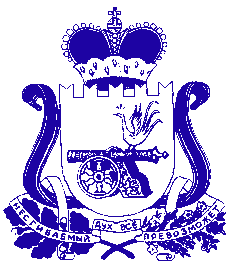 АДМИНИСТРАЦИЯ СМОЛЕНСКОЙ ОБЛАСТИП О С Т А Н О В Л Е Н И Еот 06.11.2015 №  683ГруппаПоправочный коэффициент (Kj)I группаK1 = 1II группаK2 = K1 – ((K1-K5) / ( n * - 1))III группаK3 = K2 – ((K1-K5) / ( n - 1))IV группаK4 = K3 – ((K1-K5) / ( n - 1))V группаК5 = V/ ∑ CiНаименование учредителей (участников, акционеров)субъекта малого и среднего предпринимательства *Доля участия в уставном (складочном) капитале (паевом фонде)Категория учредителя (участника, акционера)(крупное или субъект малого и среднего предпринимательства)Российские юридические лицаРоссийские юридические лицаРоссийские юридические лица1.…из них участие:из них участие:из них участие:- Российской Федерации- субъектов Российской Федерации- муниципальных образований- благотворительных и иных фондов- общественных и религиозных организаций (объединений)Иностранные юридические лицаИностранные юридические лицаИностранные юридические лица1.…Физические лица **Физические лица **Физические лица **1.…100%Наименование показателя*ВеличинаВеличинаВеличинаВеличинаНаименование показателя*за 20__ год(третий год, предшест-вующий году подачи заявки), фактза 20__ год(второй год, предшест-вующий году подачи заявки), фактза 20__ год(год, предшест-вующий году подачи заявки), фактза последний отчетный период 20__ года(год подачи заявки)Средняя численность работников (учитываются все работники, в том числе работники, работающие по гражданско-правовым договорам или по совместительству с учетом реально отработанного времени, работники представительств, филиалов и других обособленных подразделений на территории Смоленской области) за три календарных года, предшествующие году, в котором подается заявка (если субъект малого и среднего предпринимательства зарегистрирован в году, в котором подается заявка, то за последний отчетный период текущего года), человекВыручка от реализации товаров (работ, услуг) без учета налога на добавленную стоимость за три календарных года, предшествующие году, в котором подается заявка (если субъект малого и среднего предпринимательства зарегистрирован в году, в котором подается заявка, то за последний отчетный период текущего года), тыс. рублей№ п/пНаименование показателя20__ год (третий год, предшест-вующий году подачи заявки), факт20__ год (второй год, предшест-вующий году подачи заявки), факт20__ год (год, предшест-вующий году подачи заявки), фактЗа период с 01.01.20__ по последний полный месяц года, в котором подана заявка (включи-тельно), факт20__ год (год, в котором подана заявка), оценка20__ год (год, следующий за годом, в котором подана заявка),план123456781.Выручка от реализации товаров (работ, услуг) без учета налога на добавленную стоимость, акцизов, тыс. рублей2.Объем экспорта продукции за пределы Российской Федерации, тыс. рублей3.Доля объема экспорта в объеме отгруженной продукции, %4.Страны, в которые экспортируются товары5.Объем платежей в бюджеты всех уровней Российской Федерации, тыс. рублей6.Субсидии за счет средств областного бюджета, всего **… 7.Бюджетный эффект (стр. 5 - стр. 6)8.Объем инвестиций в основной капитал, тыс. рублейСоциальная эффективность Социальная эффективность Социальная эффективность Социальная эффективность Социальная эффективность Социальная эффективность Социальная эффективность Социальная эффективность 9.Среднесписочная численность работников организации (за исключением внешних совместителей и работников, выполняющих работы по договорам гражданско-правового характера), человек, всего,в том числе9.лиц, вышедших из мест лишения свободы9.зарегистрированных безработных9.неполных семьей9.женщин с детьми до 7 лет9.людей пенсионного возраста9.работников под угрозой массового увольнения12345678жителей моногородоввоенных, уволенных в запасмолодежи до 30 летинвалидовбеженцев10.Планируемое количество создаваемых новых рабочих мест, человек, всего,в том числе10.лиц, вышедших из мест лишения свободы10.зарегистрированных безработных10.неполных семьей10.женщин с детьми до 7 лет10.людей пенсионного возраста10.работников под угрозой массового увольнения10.жителей моногородов10.военных, уволенных в запас10.молодежи до 30 лет10.инвалидов10.беженцев11.Планируемое количество сохраняемых рабочих мест, человек, всего,в том числе11.лиц, вышедших из мест лишения свободы11.зарегистрированных безработных11.неполных семьей11.женщин с детьми до 7 лет11.людей пенсионного возраста11.работников под угрозой массового увольнения11.жителей моногородов11.военных, уволенных в запас11.молодежи до 30 лет11.инвалидов11.беженцев12.Среднемесячная заработная плата по организации, рублей12.1.Среднемесячная заработная плата по созданным новым рабочим местам, рублей12.2.Среднемесячная заработная плата по сохраненным рабочим местам, рублей№ п/пАдрес производственной площадки1.…Наименование банкаРасчетный счет (р/с)Корр. счет (к/с)БИК№ п/пНаименование расходовДата и номер договора об осуществлении технологического присоединения, договора (контракта) купли-продажи на приобретение оборудования, строительных материалов, договора на оказание услуг, выполнение работСтоимость оборудования, работ, услуг (без учета НДС) (рублей)Платежные (расчетные) документы, подтверждающие фактическую оплату*Платежные (расчетные) документы, подтверждающие фактическую оплату*Платежные (расчетные) документы, подтверждающие фактическую оплату*Размер субсидии (ИТОГО по графе 7 x 50%)№ п/пНаименование расходовДата и номер договора об осуществлении технологического присоединения, договора (контракта) купли-продажи на приобретение оборудования, строительных материалов, договора на оказание услуг, выполнение работСтоимость оборудования, работ, услуг (без учета НДС) (рублей)наименование, дата и номерсумма(без НДС) (рублей)итого (без НДС) (рублей)Размер субсидии (ИТОГО по графе 7 x 50%)123456781.2.2.…ИТОГОИТОГО—— № п/пНаименование налогов, сборов и других обязательных платежейУплачено по соответствующим видам налогов, сборов и других обязательных платежей (рублей)Платежное поручениеПлатежное поручениеПлатежное поручение № п/пНаименование налогов, сборов и других обязательных платежейУплачено по соответствующим видам налогов, сборов и других обязательных платежей (рублей)номердатасумма (рублей)I кварталI кварталI кварталI кварталI кварталI квартал...Итого за I кварталИтого за I кварталИтого за I кварталИтого за I кварталИтого за I кварталII кварталII кварталII кварталII кварталII кварталII квартал...Итого за II кварталИтого за II кварталИтого за II кварталИтого за II кварталИтого за II кварталIII квартал III квартал III квартал III квартал III квартал III квартал ...Итого за III кварталИтого за III кварталИтого за III кварталИтого за III кварталИтого за III кварталIV кварталIV кварталIV кварталIV кварталIV кварталIV квартал...Итого за IV кварталИтого за IV кварталИтого за IV кварталИтого за IV кварталИтого за IV кварталВсегоВсегоВсегоВсегоВсего№ п/пНаименование налогов, сборовИзвещение о принятом налоговым органом решении о зачете (возврате)Извещение о принятом налоговым органом решении о зачете (возврате)Извещение о принятом налоговым органом решении о зачете (возврате)№ п/пНаименование налогов, сборовномердатасумма (рублей)Информация о проведенном зачете:Информация о проведенном зачете:Информация о проведенном зачете:Информация о проведенном зачете:Информация о проведенном зачете:...Информация о проведенном возврате:Информация о проведенном возврате:Информация о проведенном возврате:Информация о проведенном возврате:Информация о проведенном возврате:...Итого уплачено налогов, сборов и других обязательных платежей (с учетом решений о возврате)Итого уплачено налогов, сборов и других обязательных платежей (с учетом решений о возврате)Итого уплачено налогов, сборов и других обязательных платежей (с учетом решений о возврате)Итого уплачено налогов, сборов и других обязательных платежей (с учетом решений о возврате)№ п/пКритерий оценкиКоличество баллов1231.Субъект малого и среднего предпринимательства имеет основным видом экономической деятельности производство продукции (кроме услуг) по одному из подклассов (групп, подгрупп) следующих классификационных группировок видов экономической деятельности, определенных Стратегией социально-экономического развития Смоленской области в качестве приоритетных (в соответствии с Общероссийским классификатором видов экономической деятельности ОК 029-2001 (КДЕС Ред. 1) и (или) направленных на производство импортозамещающей продукции: *- производство пищевых продуктов, включая напитки (класс 15 подраздела DA раздела D);- текстильное и швейное производство (классы 17, 18 подраздела DB раздела D);- обработка древесины и производство изделий из дерева (класс 20 подраздела DD раздела D);- производство фармацевтической продукции (подкласс 24.4 подраздела DG раздела D);- производство резиновых и пластмассовых изделий (класс 25 подраздела DH раздела D);- производство прочих неметаллических минеральных продуктов (класс 26 подраздела DI раздела D);- производство чугунных и стальных труб (подкласс 27.2 подраздела DJ раздела D);- производство готовых металлических изделий (класс 28 подраздела DJ раздела D);- производство машин и оборудования (класс 29 подраздела DK раздела D);- производство электрооборудования, электронного и оптического оборудования (классы 30, 31, 32, 33 подраздела DL раздела D);- производство транспортных средств и оборудования (классы 34, 35 подраздела DM раздела D);- производство игр и игрушек (подкласс 36.5 подраздела DM раздела D)10 баллов2.Среднесписочная численность работников за последний отчетный период составляет:2.- более 100 человек10 баллов2.- от 51 до 100 человек включительно7 баллов2.- до 50 человек включительно5 баллов1233.Показатель среднемесячной производительности труда субъекта малого и среднего предпринимательства **:3.- превышает средний показатель производительности труда по субъектам малого и среднего предпринимательства, допущенным к участию в конкурсе, более чем на 50 процентов;10 баллов3.- равен или превышает средний показатель производительности труда по субъектам малого и среднего предпринимательства, допущенным к участию в конкурсе, не более чем на 50 процентов включительно;7 баллов3.- ниже среднего показателя производительности труда по субъектам малого и среднего предпринимательства, допущенным к участию в конкурсе, не более чем на 50 процентов включительно;5 баллов3.- ниже среднего показателя производительности труда по субъектам малого и среднего предпринимательства, допущенным к участию в конкурсе, более чем на 50 процентов1 балл4.Размер среднемесячной величины уплаченных на одного среднесписочного работника субъекта малого и среднего предпринимательства налогов, сборов и иных обязательных платежей во все уровни бюджетов бюджетной системы Российской Федерации (включая налог на доходы физических лиц, взимаемый с работников субъекта малого и среднего предпринимательства) ***: 4.- превышает средний размер среднемесячной величины уплаченных налогов, сборов и иных обязательных платежей во все уровни бюджетов бюджетной системы Российской Федерации (включая налог на доходы физических лиц, взимаемый с работников субъекта малого и среднего предпринимательства) по субъектам малого и среднего предпринимательства, допущенным к участию в конкурсе, более чем на 50 процентов;10 баллов4.- равен или превышает средний размер среднемесячной величины уплаченных налогов, сборов и иных обязательных платежей во все уровни бюджетов бюджетной системы Российской Федерации (включая налог на доходы физических лиц, взимаемый с работников субъекта малого и среднего предпринимательства) по субъектам малого и среднего предпринимательства, допущенным к участию в конкурсе, не более чем на 50 процентов включительно;7 баллов4.- ниже уровня среднего размера среднемесячной величины уплаченных налогов, сборов и иных обязательных платежей во все уровни бюджетов бюджетной системы Российской Федерации (включая налог на доходы физических лиц, взимаемый с работников субъекта малого и среднего предпринимательства) по субъектам малого и среднего предпринимательства, допущенным к участию в конкурсе, не более чем на 50 процентов включительно;5 баллов4.- ниже уровня среднего размера среднемесячной величины уплаченных налогов, сборов и иных обязательных платежей во все уровни бюджетов бюджетной системы Российской Федерации (включая налог на доходы физических лиц, взимаемый с работников субъекта малого и среднего предпринимательства) по субъектам малого и среднего предпринимательства, допущенным к участию в конкурсе, более чем на 50 процентов1 балл5.Назначение присоединяемого(ых) объекта(ов) технологического подключения:5.- только производственные помещения10 баллов5.- прочие объекты5 баллов6.Технологическое присоединение к источнику электроснабжения энергопринимающих устройств, максимальная мощность которых составляет:6.- до 500 кВт (включительно) (с учетом ранее присоединенной в данной точке присоединения мощности)10 баллов123- от 500 кВт до 1,5 МВт (с учетом ранее присоединенной в данной точке присоединения мощности)5 баллов7.Субъект малого и среднего предпринимательства осуществляет свою деятельность, эксплуатирует (или планирует эксплуатировать) приобретенное оборудование   на    территории    моногорода   пгт.   Верхнеднепровский или на территории следующих муниципальных районов с уровнем регистрируемой безработицы свыше 2,0 по состоянию на 01.07.2015: Кардымовский, Угранский, Сычевский, Дорогобужский, Хиславичский, Холм-Жирковский, Руднянский, Темкинский, Монастырщинский, Велижский, Ельнинский, Шумячский, Демидовский, Глинковский, Ершичский5 баллов